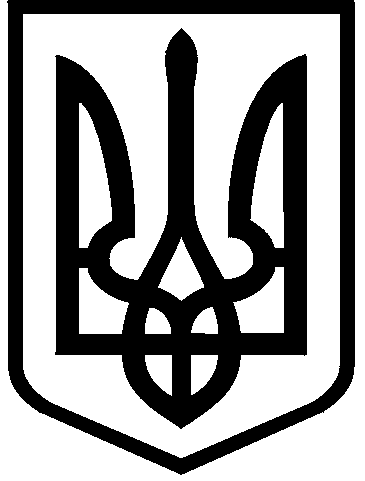 КИЇВСЬКА МІСЬКА РАДАII сесія  IX скликанняРІШЕННЯ____________№_______________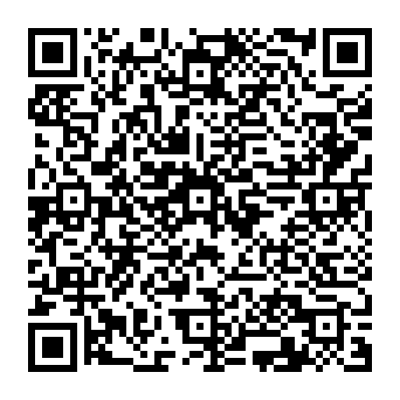 Розглянувши звернення громадської організації «ФУТБОЛЬНИЙ КЛУБ «ЗІРКА»  (код ЄДРПОУ: 25943375, місцезнаходження юридичної особи: 03115, місто Київ, вулиця Вітрука, будинок 10-а) від 21 листопада 2022 року                              № 742262050, від 08 грудня 2022 року № 426051853, зважаючи на те, що громадською організацією «ФУТБОЛЬНИЙ КЛУБ «ЗІРКА» не виконуються умови підпункту 8.4 пункту 8 договору оренди земельної ділянки від 29 грудня 2007 року № 75-6-00380 (зі змінами), беручи до уваги клопотання Головного управління Державної служби України з надзвичайних ситуацій у м. Києві про надання дозволу на розроблення проєкту землеустрою щодо відведення земельної ділянки від 09 січня 2024 року № 390186260, суспільну необхідність у зведенні споруд цивільного захисту та відповідно до статей 9, 93, 141 Земельного кодексу України, Закону України «Про оренду землі», пункту 34 частини першої статті 26 Закону України «Про місцеве самоврядування в Україні», Закону України «Про адміністративну процедуру», Київська міська радаВИРІШИЛА:Відмовити громадській організації «ФУТБОЛЬНИЙ КЛУБ «ЗІРКА» в поновленні договору оренди земельної ділянки від 29 грудня 2007 року 
№ 75-6-00380 (з урахуванням угоди до договору оренди земельної ділянки             від 13 жовтня 2008 року № 75-6-00425, укладеної рішенням Господарського суду міста Києва від 14 серпня 2008 року у справі № 2/289) для будівництва, експлуатації та обслуговування спортивно-оздоровчого тренувального центру на вул. Тулузи, 9 у Святошинському районі м. Києва (кадастровий номер 8000000000:75:288:0018; площа 1,0000 га; справа № 426051853).Громадській організації «ФУТБОЛЬНИЙ КЛУБ «ЗІРКА» звільнити земельну ділянку, зазначену у пункті 1 вказаного рішення, привівши її у стан, придатний для подальшого використання.Департаменту містобудування та архітектури виконавчого органу Київської міської ради (Київської міської державної адміністрації), у зв’язку з суспільною необхідністю у зведенні споруд цивільного захисту, вжити заходів щодо розроблення відповідної містобудівної документації щодо земельної ділянки, зазначеної у пункті 1 вказаного рішення.Дане рішення набирає чинності через 20 календарних днів з моменту його прийняття. Департаменту земельних ресурсів виконавчого органу Київської міської ради (Київської міської державної адміністрації) поінформувати громадську організацію «ФУТБОЛЬНИЙ КЛУБ «ЗІРКА»  про прийняття цього рішення.Рішення Київської міської ради може бути оскаржено до Київського окружного адміністративного суду, який знаходиться за адресою: бульв. Лесі Українки, 26a, місто Київ, 01133, шляхом подання позовної заяви відповідно до вимог Кодексу адміністративного судочинства України, протягом тридцяти календарних днів з дня доведення рішення Київської міської ради до відома особи, яка була учасником адміністративного провадження щодо прийняття зазначеного акта.Відповідно до частини четвертої статті 150 Кодексу адміністративного судочинства подання позову, а також відкриття провадження в адміністративній справі не зупиняють дію оскаржуваного рішення суб’єкта владних повноважень, якщо суд не застосував відповідні заходи забезпечення позову.Контроль за виконанням цього рішення покласти на постійну комісію Київської міської ради з питань архітектури, містопланування та земельних відносин.ПОДАННЯ:Про відмову громадській організації «ФУТБОЛЬНИЙ КЛУБ «ЗІРКА» в поновленні договору оренди земельної ділянки від 29 грудня                 2007 року № 75-6-00380 (зі змінами) для будівництва, експлуатації                       та обслуговування спортивно-оздоровчого тренувального центру на вул. Тулузи, 9 у Святошинському районі міста КиєваКиївський міський головаВіталій КЛИЧКОЗаступник голови Київської міської державної адміністраціїз питань здійснення самоврядних повноваженьЗаступник голови Київської міської державної адміністраціїз питань здійснення самоврядних повноваженьПетро ОЛЕНИЧДиректор Департаменту земельних ресурсів виконавчого органу Київської міської ради (Київської міської державної адміністрації)Директор Департаменту земельних ресурсів виконавчого органу Київської міської ради (Київської міської державної адміністрації)Валентина ПЕЛИХНачальник юридичного управління Департаменту земельних ресурсіввиконавчого органу Київської міської ради(Київської міської державної адміністрації)Начальник юридичного управління Департаменту земельних ресурсіввиконавчого органу Київської міської ради(Київської міської державної адміністрації)Дмитро РАДЗІЄВСЬКИЙПОГОДЖЕНО:ПОГОДЖЕНО:Постійна комісія Київської міської радиз питань архітектури, містоплануваннята земельних відносинГолова	Секретар			Постійна комісія Київської міської радиз питань архітектури, містоплануваннята земельних відносинГолова	Секретар			Михайло ТЕРЕНТЬЄВЮрій ФЕДОРЕНКОНачальник управління правового забезпечення діяльності Київської міської радиНачальник управління правового забезпечення діяльності Київської міської радиВалентина ПОЛОЖИШНИК